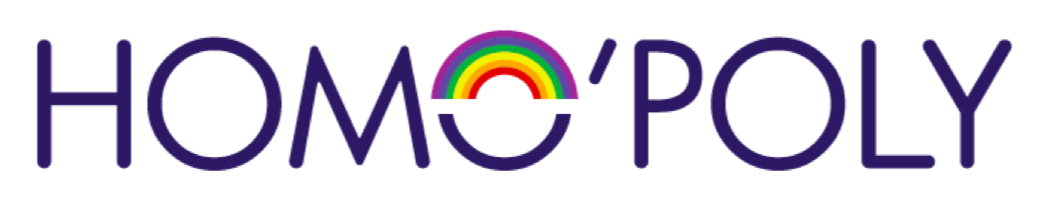 “LIFEBOAT CHALLENGE” ObservatieformulierJij bent vanaf nu een van de vier observanten van het spel The Lifeboat Challenge. Jouw rol is om notities te maken van het gedrag wat je waarneemt tijdens het spel. Deze notities vergelijk je aan het eind met de andere drie observanten. Luister nu eerst mee naar de speluitleg. Vul onderstaand schema in. Geef voor elke stelling een score.Betrokkenheid
Alle spelers zijn of worden even actief betrokken. 
Helemaal mee oneens						Helemaal mee eens
I------------------------I-------------------------I--------------------------I---------------------------I
0		     25		             50		     75	 	             100

Communicatie
Er wordt met respect naar elkaar geluisterd.
Helemaal mee oneens						Helemaal mee eens
I------------------------I-------------------------I--------------------------I---------------------------I
0		     25		             50		     75	 	             100
Argumentatie
Argumenten worden inhoudelijk onderbouwd.
Helemaal mee oneens						Helemaal mee eens
I------------------------I-------------------------I--------------------------I---------------------------I
0		     25		             50		     75	 	             100
Besluitvorming
Besluiten komen democratisch tot stand.
Helemaal mee oneens						Helemaal mee eens
I------------------------I-------------------------I--------------------------I---------------------------I
0		     25		             50		     75	 	             100
De binnenkring is klaar. Bespreek nu met de andere observanten de uitkomsten en maak een gemiddelde score per onderdeel. Deel deze uitkomst met de binnenkring. De docent leidt vervolgens de eindevaluatie. 